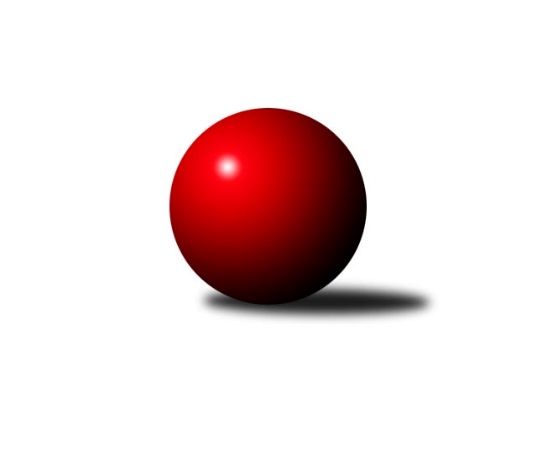 Č.4Ročník 2023/2024	25.5.2024 Jihočeský KP1 2023/2024Statistika 4. kolaTabulka družstev:		družstvo	záp	výh	rem	proh	skore	sety	průměr	body	plné	dorážka	chyby	1.	TJ Loko Č. Budějovice B	4	4	0	0	26.0 : 6.0 	(28.0 : 20.0)	2588	8	1783	805	35	2.	TJ Sokol Chotoviny B	4	3	0	1	22.0 : 10.0 	(27.0 : 21.0)	2648	6	1810	838	38	3.	TJ Centropen Dačice E	4	3	0	1	21.5 : 10.5 	(27.5 : 20.5)	2592	6	1785	807	37	4.	TJ Kunžak A	4	3	0	1	19.5 : 12.5 	(27.0 : 21.0)	2598	6	1803	795	39	5.	TJ Sokol Nové Hrady A	4	3	0	1	19.0 : 13.0 	(28.0 : 20.0)	2695	6	1827	868	29.5	6.	TJ Spartak Soběslav A	4	1	1	2	15.0 : 17.0 	(25.5 : 22.5)	2445	3	1702	743	42.3	7.	TJ Dynamo Č. Budějovice A	4	1	1	2	14.0 : 18.0 	(25.0 : 23.0)	2406	3	1685	721	46	8.	Kuželky Borovany A	4	1	0	3	13.0 : 19.0 	(19.5 : 28.5)	2499	2	1722	777	38	9.	KK Hilton Sez. Ústí B	4	1	0	3	12.0 : 20.0 	(21.0 : 27.0)	2631	2	1816	815	40.3	10.	TJ Nová Ves u Č. B. A	4	1	0	3	12.0 : 20.0 	(21.0 : 27.0)	2596	2	1805	791	37.8	11.	TJ Centropen Dačice D	4	1	0	3	9.0 : 23.0 	(20.0 : 28.0)	2582	2	1785	797	48.3	12.	TJ Sokol Písek A	4	1	0	3	9.0 : 23.0 	(18.5 : 29.5)	2380	2	1674	707	58.3Tabulka doma:		družstvo	záp	výh	rem	proh	skore	sety	průměr	body	maximum	minimum	1.	TJ Loko Č. Budějovice B	4	4	0	0	26.0 : 6.0 	(28.0 : 20.0)	2588	8	2659	2545	2.	TJ Centropen Dačice E	2	2	0	0	13.0 : 3.0 	(16.5 : 7.5)	2688	4	2781	2595	3.	TJ Kunžak A	3	2	0	1	13.5 : 10.5 	(19.0 : 17.0)	2660	4	2686	2646	4.	TJ Sokol Nové Hrady A	3	2	0	1	12.0 : 12.0 	(19.0 : 17.0)	2611	4	2649	2546	5.	TJ Spartak Soběslav A	2	1	1	0	11.0 : 5.0 	(16.5 : 7.5)	2383	3	2419	2346	6.	TJ Dynamo Č. Budějovice A	1	1	0	0	6.0 : 2.0 	(9.0 : 3.0)	2427	2	2427	2427	7.	Kuželky Borovany A	1	1	0	0	6.0 : 2.0 	(8.0 : 4.0)	2442	2	2442	2442	8.	TJ Sokol Chotoviny B	1	1	0	0	6.0 : 2.0 	(7.0 : 5.0)	2616	2	2616	2616	9.	TJ Sokol Písek A	1	1	0	0	5.0 : 3.0 	(6.5 : 5.5)	2357	2	2357	2357	10.	TJ Nová Ves u Č. B. A	2	0	0	2	4.0 : 12.0 	(9.0 : 15.0)	2462	0	2470	2454	11.	KK Hilton Sez. Ústí B	2	0	0	2	3.0 : 13.0 	(9.0 : 15.0)	2642	0	2655	2628	12.	TJ Centropen Dačice D	2	0	0	2	1.0 : 15.0 	(8.0 : 16.0)	2524	0	2528	2519Tabulka venku:		družstvo	záp	výh	rem	proh	skore	sety	průměr	body	maximum	minimum	1.	TJ Sokol Chotoviny B	3	2	0	1	16.0 : 8.0 	(20.0 : 16.0)	2658	4	2777	2530	2.	TJ Sokol Nové Hrady A	1	1	0	0	7.0 : 1.0 	(9.0 : 3.0)	2778	2	2778	2778	3.	TJ Kunžak A	1	1	0	0	6.0 : 2.0 	(8.0 : 4.0)	2536	2	2536	2536	4.	KK Hilton Sez. Ústí B	2	1	0	1	9.0 : 7.0 	(12.0 : 12.0)	2625	2	2658	2592	5.	TJ Centropen Dačice E	2	1	0	1	8.5 : 7.5 	(11.0 : 13.0)	2545	2	2616	2473	6.	TJ Nová Ves u Č. B. A	2	1	0	1	8.0 : 8.0 	(12.0 : 12.0)	2663	2	2726	2600	7.	TJ Centropen Dačice D	2	1	0	1	8.0 : 8.0 	(12.0 : 12.0)	2611	2	2743	2479	8.	TJ Dynamo Č. Budějovice A	3	0	1	2	8.0 : 16.0 	(16.0 : 20.0)	2399	1	2541	2317	9.	TJ Loko Č. Budějovice B	0	0	0	0	0.0 : 0.0 	(0.0 : 0.0)	0	0	0	0	10.	TJ Spartak Soběslav A	2	0	0	2	4.0 : 12.0 	(9.0 : 15.0)	2476	0	2573	2379	11.	Kuželky Borovany A	3	0	0	3	7.0 : 17.0 	(11.5 : 24.5)	2518	0	2596	2383	12.	TJ Sokol Písek A	3	0	0	3	4.0 : 20.0 	(12.0 : 24.0)	2388	0	2524	2207Tabulka podzimní části:		družstvo	záp	výh	rem	proh	skore	sety	průměr	body	doma	venku	1.	TJ Loko Č. Budějovice B	4	4	0	0	26.0 : 6.0 	(28.0 : 20.0)	2588	8 	4 	0 	0 	0 	0 	0	2.	TJ Sokol Chotoviny B	4	3	0	1	22.0 : 10.0 	(27.0 : 21.0)	2648	6 	1 	0 	0 	2 	0 	1	3.	TJ Centropen Dačice E	4	3	0	1	21.5 : 10.5 	(27.5 : 20.5)	2592	6 	2 	0 	0 	1 	0 	1	4.	TJ Kunžak A	4	3	0	1	19.5 : 12.5 	(27.0 : 21.0)	2598	6 	2 	0 	1 	1 	0 	0	5.	TJ Sokol Nové Hrady A	4	3	0	1	19.0 : 13.0 	(28.0 : 20.0)	2695	6 	2 	0 	1 	1 	0 	0	6.	TJ Spartak Soběslav A	4	1	1	2	15.0 : 17.0 	(25.5 : 22.5)	2445	3 	1 	1 	0 	0 	0 	2	7.	TJ Dynamo Č. Budějovice A	4	1	1	2	14.0 : 18.0 	(25.0 : 23.0)	2406	3 	1 	0 	0 	0 	1 	2	8.	Kuželky Borovany A	4	1	0	3	13.0 : 19.0 	(19.5 : 28.5)	2499	2 	1 	0 	0 	0 	0 	3	9.	KK Hilton Sez. Ústí B	4	1	0	3	12.0 : 20.0 	(21.0 : 27.0)	2631	2 	0 	0 	2 	1 	0 	1	10.	TJ Nová Ves u Č. B. A	4	1	0	3	12.0 : 20.0 	(21.0 : 27.0)	2596	2 	0 	0 	2 	1 	0 	1	11.	TJ Centropen Dačice D	4	1	0	3	9.0 : 23.0 	(20.0 : 28.0)	2582	2 	0 	0 	2 	1 	0 	1	12.	TJ Sokol Písek A	4	1	0	3	9.0 : 23.0 	(18.5 : 29.5)	2380	2 	1 	0 	0 	0 	0 	3Tabulka jarní části:		družstvo	záp	výh	rem	proh	skore	sety	průměr	body	doma	venku	1.	TJ Sokol Nové Hrady A	0	0	0	0	0.0 : 0.0 	(0.0 : 0.0)	0	0 	0 	0 	0 	0 	0 	0 	2.	TJ Kunžak A	0	0	0	0	0.0 : 0.0 	(0.0 : 0.0)	0	0 	0 	0 	0 	0 	0 	0 	3.	TJ Nová Ves u Č. B. A	0	0	0	0	0.0 : 0.0 	(0.0 : 0.0)	0	0 	0 	0 	0 	0 	0 	0 	4.	TJ Spartak Soběslav A	0	0	0	0	0.0 : 0.0 	(0.0 : 0.0)	0	0 	0 	0 	0 	0 	0 	0 	5.	Kuželky Borovany A	0	0	0	0	0.0 : 0.0 	(0.0 : 0.0)	0	0 	0 	0 	0 	0 	0 	0 	6.	TJ Sokol Písek A	0	0	0	0	0.0 : 0.0 	(0.0 : 0.0)	0	0 	0 	0 	0 	0 	0 	0 	7.	TJ Loko Č. Budějovice B	0	0	0	0	0.0 : 0.0 	(0.0 : 0.0)	0	0 	0 	0 	0 	0 	0 	0 	8.	TJ Centropen Dačice D	0	0	0	0	0.0 : 0.0 	(0.0 : 0.0)	0	0 	0 	0 	0 	0 	0 	0 	9.	TJ Sokol Chotoviny B	0	0	0	0	0.0 : 0.0 	(0.0 : 0.0)	0	0 	0 	0 	0 	0 	0 	0 	10.	KK Hilton Sez. Ústí B	0	0	0	0	0.0 : 0.0 	(0.0 : 0.0)	0	0 	0 	0 	0 	0 	0 	0 	11.	TJ Dynamo Č. Budějovice A	0	0	0	0	0.0 : 0.0 	(0.0 : 0.0)	0	0 	0 	0 	0 	0 	0 	0 	12.	TJ Centropen Dačice E	0	0	0	0	0.0 : 0.0 	(0.0 : 0.0)	0	0 	0 	0 	0 	0 	0 	0 Zisk bodů pro družstvo:		jméno hráče	družstvo	body	zápasy	v %	dílčí body	sety	v %	1.	Milada Šafránková 	TJ Loko Č. Budějovice B 	4	/	4	(100%)	8	/	8	(100%)	2.	Petr Křemen 	TJ Sokol Chotoviny B 	4	/	4	(100%)	6	/	8	(75%)	3.	Lenka Křemenová 	TJ Sokol Chotoviny B 	4	/	4	(100%)	6	/	8	(75%)	4.	Veronika Kulová 	TJ Loko Č. Budějovice B 	4	/	4	(100%)	4	/	8	(50%)	5.	Miloš Křížek 	TJ Centropen Dačice E 	3	/	3	(100%)	4	/	6	(67%)	6.	Jakub Kožich 	TJ Dynamo Č. Budějovice A 	3	/	4	(75%)	7	/	8	(88%)	7.	Jindřich Kopic 	TJ Spartak Soběslav A 	3	/	4	(75%)	6	/	8	(75%)	8.	Lukáš Brtník 	TJ Kunžak A 	3	/	4	(75%)	6	/	8	(75%)	9.	Miroslav Kolář 	TJ Centropen Dačice E 	3	/	4	(75%)	6	/	8	(75%)	10.	Pavel Jirků 	TJ Kunžak A 	3	/	4	(75%)	6	/	8	(75%)	11.	Jiří Konárek 	TJ Sokol Nové Hrady A 	3	/	4	(75%)	6	/	8	(75%)	12.	Lukáš Chmel 	TJ Dynamo Č. Budějovice A 	3	/	4	(75%)	5.5	/	8	(69%)	13.	Václav Ondok 	Kuželky Borovany A 	3	/	4	(75%)	5.5	/	8	(69%)	14.	Miloš Filip 	TJ Sokol Chotoviny B 	3	/	4	(75%)	5	/	8	(63%)	15.	Karel Jirkal 	Kuželky Borovany A 	3	/	4	(75%)	4	/	8	(50%)	16.	Miroslava Vondrušová 	TJ Loko Č. Budějovice B 	3	/	4	(75%)	3	/	8	(38%)	17.	Vít Beranovský 	TJ Centropen Dačice E 	2.5	/	3	(83%)	3	/	6	(50%)	18.	Michal Takács 	TJ Loko Č. Budějovice B 	2	/	2	(100%)	4	/	4	(100%)	19.	Jan Kobliha 	Kuželky Borovany A 	2	/	2	(100%)	4	/	4	(100%)	20.	Jiří Malínek 	TJ Centropen Dačice E 	2	/	2	(100%)	3	/	4	(75%)	21.	Ilona Hanáková 	TJ Nová Ves u Č. B. A  	2	/	3	(67%)	5	/	6	(83%)	22.	Tomáš Balko 	TJ Sokol Nové Hrady A 	2	/	3	(67%)	5	/	6	(83%)	23.	Jiří Jelínek 	TJ Sokol Nové Hrady A 	2	/	3	(67%)	4	/	6	(67%)	24.	Miroslav Kraus 	TJ Dynamo Č. Budějovice A 	2	/	3	(67%)	4	/	6	(67%)	25.	Daniel Kovář 	TJ Centropen Dačice E 	2	/	3	(67%)	4	/	6	(67%)	26.	Alexandra Králová 	TJ Sokol Písek A 	2	/	3	(67%)	4	/	6	(67%)	27.	Michal Hajný 	KK Hilton Sez. Ústí B 	2	/	3	(67%)	4	/	6	(67%)	28.	Vít Šebestík 	TJ Dynamo Č. Budějovice A 	2	/	3	(67%)	3	/	6	(50%)	29.	Stanislava Hladká 	TJ Sokol Nové Hrady A 	2	/	3	(67%)	2	/	6	(33%)	30.	Jitka Korecká 	TJ Sokol Písek A 	2	/	3	(67%)	2	/	6	(33%)	31.	David Bartoň 	TJ Sokol Chotoviny B 	2	/	4	(50%)	6	/	8	(75%)	32.	Martin Vašíček 	TJ Nová Ves u Č. B. A  	2	/	4	(50%)	5	/	8	(63%)	33.	Zuzana Klivanová 	TJ Centropen Dačice E 	2	/	4	(50%)	5	/	8	(63%)	34.	Jan Štefan 	TJ Spartak Soběslav A 	2	/	4	(50%)	5	/	8	(63%)	35.	Michal Horák 	TJ Kunžak A 	2	/	4	(50%)	5	/	8	(63%)	36.	Radek Hrůza 	TJ Kunžak A 	2	/	4	(50%)	5	/	8	(63%)	37.	Matyáš Doležal 	TJ Centropen Dačice D 	2	/	4	(50%)	4	/	8	(50%)	38.	Jiří Mára 	KK Hilton Sez. Ústí B 	2	/	4	(50%)	4	/	8	(50%)	39.	Alena Dudová 	TJ Spartak Soběslav A 	2	/	4	(50%)	4	/	8	(50%)	40.	Luboš Přibyl 	TJ Spartak Soběslav A 	2	/	4	(50%)	4	/	8	(50%)	41.	Miloš Mikuláštík 	KK Hilton Sez. Ústí B 	2	/	4	(50%)	3	/	8	(38%)	42.	Dana Kopečná 	TJ Kunžak A 	2	/	4	(50%)	3	/	8	(38%)	43.	Jan Tesař 	TJ Nová Ves u Č. B. A  	2	/	4	(50%)	3	/	8	(38%)	44.	Lenka Křemenová 	TJ Sokol Chotoviny B 	2	/	4	(50%)	3	/	8	(38%)	45.	Pavol Jesenič 	TJ Nová Ves u Č. B. A  	2	/	4	(50%)	2	/	8	(25%)	46.	Jiří Brát 	TJ Kunžak A 	1.5	/	4	(38%)	2	/	8	(25%)	47.	Pavel Černý 	TJ Loko Č. Budějovice B 	1	/	1	(100%)	2	/	2	(100%)	48.	Iveta Kabelková 	TJ Centropen Dačice E 	1	/	1	(100%)	2	/	2	(100%)	49.	Jitka Šimková 	Kuželky Borovany A 	1	/	1	(100%)	2	/	2	(100%)	50.	Vladimír Vlček 	TJ Nová Ves u Č. B. A  	1	/	1	(100%)	2	/	2	(100%)	51.	Milena Šebestová 	TJ Sokol Nové Hrady A 	1	/	1	(100%)	2	/	2	(100%)	52.	Karel Vlášek 	TJ Loko Č. Budějovice B 	1	/	1	(100%)	1	/	2	(50%)	53.	Bedřich Vondruš 	TJ Loko Č. Budějovice B 	1	/	1	(100%)	1	/	2	(50%)	54.	Vojtěch Kříha 	TJ Sokol Nové Hrady A 	1	/	2	(50%)	3	/	4	(75%)	55.	Michal Klimeš 	KK Hilton Sez. Ústí B 	1	/	2	(50%)	2	/	4	(50%)	56.	Patrik Postl 	TJ Dynamo Č. Budějovice A 	1	/	2	(50%)	2	/	4	(50%)	57.	Petra Hodoušková 	KK Hilton Sez. Ústí B 	1	/	2	(50%)	2	/	4	(50%)	58.	Michal Kanděra 	TJ Sokol Nové Hrady A 	1	/	3	(33%)	4	/	6	(67%)	59.	Vítězslav Stuchlík 	TJ Centropen Dačice D 	1	/	3	(33%)	3	/	6	(50%)	60.	Jan Kubeš 	TJ Centropen Dačice D 	1	/	3	(33%)	3	/	6	(50%)	61.	Jaroslav Chalaš 	TJ Spartak Soběslav A 	1	/	3	(33%)	3	/	6	(50%)	62.	David Mihal 	TJ Centropen Dačice D 	1	/	3	(33%)	3	/	6	(50%)	63.	Jan Vaňata 	TJ Sokol Písek A 	1	/	3	(33%)	3	/	6	(50%)	64.	Karel Fabeš 	TJ Centropen Dačice D 	1	/	3	(33%)	3	/	6	(50%)	65.	Vojtěch Frdlík 	Kuželky Borovany A 	1	/	3	(33%)	2	/	6	(33%)	66.	Miroslav Jedlička 	TJ Centropen Dačice D 	1	/	3	(33%)	2	/	6	(33%)	67.	Petr Zítek 	TJ Sokol Písek A 	1	/	3	(33%)	1.5	/	6	(25%)	68.	Jiří Douda 	TJ Loko Č. Budějovice B 	1	/	3	(33%)	1	/	6	(17%)	69.	Zdeňka Štruplová 	TJ Loko Č. Budějovice B 	1	/	4	(25%)	4	/	8	(50%)	70.	Drahomíra Nedomová 	TJ Sokol Písek A 	1	/	4	(25%)	4	/	8	(50%)	71.	Vlastimil Šlajs 	TJ Spartak Soběslav A 	1	/	4	(25%)	3.5	/	8	(44%)	72.	Jana Dvořáková 	KK Hilton Sez. Ústí B 	1	/	4	(25%)	3	/	8	(38%)	73.	Libor Doubek 	TJ Nová Ves u Č. B. A  	1	/	4	(25%)	2	/	8	(25%)	74.	Martin Soukup 	Kuželky Borovany A 	1	/	4	(25%)	2	/	8	(25%)	75.	Simona Černušková 	KK Hilton Sez. Ústí B 	1	/	4	(25%)	2	/	8	(25%)	76.	Milan Bedri 	TJ Sokol Nové Hrady A 	1	/	4	(25%)	2	/	8	(25%)	77.	Vít Ondřich 	TJ Dynamo Č. Budějovice A 	1	/	4	(25%)	1.5	/	8	(19%)	78.	Martina Křemenová 	TJ Sokol Chotoviny B 	1	/	4	(25%)	1	/	8	(13%)	79.	Kateřina Maršálková 	TJ Sokol Písek A 	0	/	1	(0%)	1	/	2	(50%)	80.	Patrik Berka 	KK Hilton Sez. Ústí B 	0	/	1	(0%)	1	/	2	(50%)	81.	Marie Lukešová 	TJ Sokol Písek A 	0	/	1	(0%)	1	/	2	(50%)	82.	Tomáš Brückler 	TJ Sokol Písek A 	0	/	1	(0%)	1	/	2	(50%)	83.	Stanislav Dvořák 	TJ Centropen Dačice E 	0	/	1	(0%)	0.5	/	2	(25%)	84.	Jana Křivanová 	TJ Spartak Soběslav A 	0	/	1	(0%)	0	/	2	(0%)	85.	Milan Míka 	Kuželky Borovany A 	0	/	1	(0%)	0	/	2	(0%)	86.	Martin Kubeš 	TJ Centropen Dačice D 	0	/	1	(0%)	0	/	2	(0%)	87.	Daniel Krejčí 	Kuželky Borovany A 	0	/	1	(0%)	0	/	2	(0%)	88.	Jiří Tröstl 	Kuželky Borovany A 	0	/	1	(0%)	0	/	2	(0%)	89.	Jan Kouba 	Kuželky Borovany A 	0	/	1	(0%)	0	/	2	(0%)	90.	Jiří Janoch 	Kuželky Borovany A 	0	/	1	(0%)	0	/	2	(0%)	91.	Iva Švejcarová 	TJ Sokol Písek A 	0	/	1	(0%)	0	/	2	(0%)	92.	Stanislav Musil 	TJ Centropen Dačice E 	0	/	1	(0%)	0	/	2	(0%)	93.	Lukáš Přikryl 	TJ Centropen Dačice E 	0	/	1	(0%)	0	/	2	(0%)	94.	Jiří Malovaný 	Kuželky Borovany A 	0	/	1	(0%)	0	/	2	(0%)	95.	Aleš Láník 	TJ Centropen Dačice D 	0	/	2	(0%)	1	/	4	(25%)	96.	Jiří Květoň 	TJ Dynamo Č. Budějovice A 	0	/	3	(0%)	1	/	6	(17%)	97.	Jiří Pokorný 	TJ Nová Ves u Č. B. A  	0	/	4	(0%)	2	/	8	(25%)	98.	Petr Kolařík 	TJ Sokol Písek A 	0	/	4	(0%)	1	/	8	(13%)Průměry na kuželnách:		kuželna	průměr	plné	dorážka	chyby	výkon na hráče	1.	Sezimovo Ústí, 1-2	2696	1857	838	36.5	(449.4)	2.	TJ Kunžak, 1-2	2655	1827	827	39.0	(442.5)	3.	TJ Centropen Dačice, 1-4	2622	1798	823	38.4	(437.0)	4.	TJ Sokol Chotoviny, 1-4	2594	1801	793	50.0	(432.4)	5.	Nové Hrady, 1-4	2588	1763	824	37.0	(431.4)	6.	TJ Lokomotiva České Budějovice, 1-4	2560	1783	777	40.9	(426.8)	7.	Nová Ves u Č.B., 1-2	2483	1734	749	41.5	(413.9)	8.	Borovany, 1-2	2410	1664	746	36.5	(401.8)	9.	Dynamo Č. Budějovice, 1-4	2405	1702	703	52.0	(400.8)	10.	TJ Sokol Písek, 1-2	2348	1649	699	44.0	(391.4)	11.	Soběslav, 1-2	2322	1619	702	47.5	(387.0)Nejlepší výkony na kuželnách:Sezimovo Ústí, 1-2TJ Sokol Chotoviny B	2777	1. kolo	Miloš Filip 	TJ Sokol Chotoviny B	497	1. koloTJ Nová Ves u Č. B. A 	2726	3. kolo	Jiří Mára 	KK Hilton Sez. Ústí B	478	1. koloKK Hilton Sez. Ústí B	2655	3. kolo	Ilona Hanáková 	TJ Nová Ves u Č. B. A 	477	3. koloKK Hilton Sez. Ústí B	2628	1. kolo	Lenka Křemenová 	TJ Sokol Chotoviny B	476	1. kolo		. kolo	Miloš Mikuláštík 	KK Hilton Sez. Ústí B	475	3. kolo		. kolo	Michal Klimeš 	KK Hilton Sez. Ústí B	469	1. kolo		. kolo	Martina Křemenová 	TJ Sokol Chotoviny B	469	1. kolo		. kolo	Libor Doubek 	TJ Nová Ves u Č. B. A 	464	3. kolo		. kolo	Miloš Mikuláštík 	KK Hilton Sez. Ústí B	461	1. kolo		. kolo	Jiří Mára 	KK Hilton Sez. Ústí B	459	3. koloTJ Kunžak, 1-2TJ Centropen Dačice D	2743	1. kolo	Miroslav Kolář 	TJ Centropen Dačice E	506	3. koloTJ Kunžak A	2686	4. kolo	Jan Kubeš 	TJ Centropen Dačice D	496	1. koloTJ Kunžak A	2648	1. kolo	Vítězslav Stuchlík 	TJ Centropen Dačice D	478	1. koloTJ Kunžak A	2646	3. kolo	Pavel Jirků 	TJ Kunžak A	471	1. koloTJ Centropen Dačice E	2616	3. kolo	Lukáš Brtník 	TJ Kunžak A	467	3. koloKK Hilton Sez. Ústí B	2592	4. kolo	Radek Hrůza 	TJ Kunžak A	466	3. kolo		. kolo	Radek Hrůza 	TJ Kunžak A	460	4. kolo		. kolo	Daniel Kovář 	TJ Centropen Dačice E	459	3. kolo		. kolo	Michal Horák 	TJ Kunžak A	459	4. kolo		. kolo	Pavel Jirků 	TJ Kunžak A	458	3. koloTJ Centropen Dačice, 1-4TJ Centropen Dačice E	2781	4. kolo	Jiří Jelínek 	TJ Sokol Nové Hrady A	518	4. koloTJ Sokol Nové Hrady A	2778	4. kolo	Miroslav Kolář 	TJ Centropen Dačice E	490	4. koloKK Hilton Sez. Ústí B	2658	2. kolo	Miroslav Kolář 	TJ Centropen Dačice E	487	2. koloTJ Centropen Dačice E	2595	2. kolo	Miloš Křížek 	TJ Centropen Dačice E	482	4. koloKuželky Borovany A	2576	4. kolo	Michal Hajný 	KK Hilton Sez. Ústí B	480	2. koloTJ Dynamo Č. Budějovice A	2541	2. kolo	Milan Bedri 	TJ Sokol Nové Hrady A	480	4. koloTJ Centropen Dačice D	2528	2. kolo	Tomáš Balko 	TJ Sokol Nové Hrady A	472	4. koloTJ Centropen Dačice D	2519	4. kolo	Simona Černušková 	KK Hilton Sez. Ústí B	472	2. kolo		. kolo	Jiří Malínek 	TJ Centropen Dačice E	471	2. kolo		. kolo	Vojtěch Kříha 	TJ Sokol Nové Hrady A	470	4. koloTJ Sokol Chotoviny, 1-4TJ Sokol Chotoviny B	2616	4. kolo	Petr Křemen 	TJ Sokol Chotoviny B	462	4. koloTJ Spartak Soběslav A	2573	4. kolo	Miloš Filip 	TJ Sokol Chotoviny B	453	4. kolo		. kolo	Lenka Křemenová 	TJ Sokol Chotoviny B	450	4. kolo		. kolo	Jindřich Kopic 	TJ Spartak Soběslav A	446	4. kolo		. kolo	Lenka Křemenová 	TJ Sokol Chotoviny B	444	4. kolo		. kolo	Alena Dudová 	TJ Spartak Soběslav A	433	4. kolo		. kolo	Jan Štefan 	TJ Spartak Soběslav A	432	4. kolo		. kolo	Vlastimil Šlajs 	TJ Spartak Soběslav A	431	4. kolo		. kolo	David Bartoň 	TJ Sokol Chotoviny B	430	4. kolo		. kolo	Jana Křivanová 	TJ Spartak Soběslav A	428	4. koloNové Hrady, 1-4TJ Sokol Chotoviny B	2668	3. kolo	Jiří Konárek 	TJ Sokol Nové Hrady A	471	1. koloTJ Sokol Nové Hrady A	2649	2. kolo	David Bartoň 	TJ Sokol Chotoviny B	464	3. koloTJ Sokol Nové Hrady A	2638	1. kolo	Karel Jirkal 	Kuželky Borovany A	458	1. koloKuželky Borovany A	2596	1. kolo	Tomáš Balko 	TJ Sokol Nové Hrady A	457	2. koloTJ Sokol Nové Hrady A	2546	3. kolo	Lenka Křemenová 	TJ Sokol Chotoviny B	457	3. koloTJ Sokol Písek A	2432	2. kolo	Miloš Filip 	TJ Sokol Chotoviny B	456	3. kolo		. kolo	Jitka Korecká 	TJ Sokol Písek A	452	2. kolo		. kolo	Jiří Konárek 	TJ Sokol Nové Hrady A	452	2. kolo		. kolo	Vojtěch Frdlík 	Kuželky Borovany A	451	1. kolo		. kolo	Milena Šebestová 	TJ Sokol Nové Hrady A	446	1. koloTJ Lokomotiva České Budějovice, 1-4TJ Loko Č. Budějovice B	2659	4. kolo	Alexandra Králová 	TJ Sokol Písek A	468	1. koloTJ Nová Ves u Č. B. A 	2600	4. kolo	Lenka Křemenová 	TJ Sokol Chotoviny B	468	2. koloTJ Loko Č. Budějovice B	2587	3. kolo	Zdeňka Štruplová 	TJ Loko Č. Budějovice B	467	3. koloTJ Loko Č. Budějovice B	2560	1. kolo	Milada Šafránková 	TJ Loko Č. Budějovice B	464	2. koloTJ Loko Č. Budějovice B	2545	2. kolo	Milada Šafránková 	TJ Loko Č. Budějovice B	462	4. koloTJ Sokol Chotoviny B	2530	2. kolo	Martin Vašíček 	TJ Nová Ves u Č. B. A 	458	4. koloTJ Sokol Písek A	2524	1. kolo	Veronika Kulová 	TJ Loko Č. Budějovice B	456	4. koloTJ Centropen Dačice D	2479	3. kolo	Milada Šafránková 	TJ Loko Č. Budějovice B	455	1. koloTJ Nová Ves u Č. B. A 	0	4. kolo	Matyáš Doležal 	TJ Centropen Dačice D	454	3. koloTJ Loko Č. Budějovice B	0	4. kolo	Libor Doubek 	TJ Nová Ves u Č. B. A 	453	4. koloNová Ves u Č.B., 1-2TJ Kunžak A	2536	2. kolo	Michal Horák 	TJ Kunžak A	451	2. koloTJ Centropen Dačice E	2473	1. kolo	Dana Kopečná 	TJ Kunžak A	449	2. koloTJ Nová Ves u Č. B. A 	2470	1. kolo	Martin Vašíček 	TJ Nová Ves u Č. B. A 	444	1. koloTJ Nová Ves u Č. B. A 	2454	2. kolo	Jiří Malínek 	TJ Centropen Dačice E	436	1. kolo		. kolo	Ilona Hanáková 	TJ Nová Ves u Č. B. A 	435	1. kolo		. kolo	Lukáš Brtník 	TJ Kunžak A	433	2. kolo		. kolo	Vít Beranovský 	TJ Centropen Dačice E	427	1. kolo		. kolo	Miroslav Kolář 	TJ Centropen Dačice E	424	1. kolo		. kolo	Martin Vašíček 	TJ Nová Ves u Č. B. A 	420	2. kolo		. kolo	Jan Tesař 	TJ Nová Ves u Č. B. A 	420	1. koloBorovany, 1-2Kuželky Borovany A	2442	2. kolo	Karel Jirkal 	Kuželky Borovany A	439	2. koloTJ Spartak Soběslav A	2379	2. kolo	Jan Štefan 	TJ Spartak Soběslav A	429	2. kolo		. kolo	Václav Ondok 	Kuželky Borovany A	422	2. kolo		. kolo	Jindřich Kopic 	TJ Spartak Soběslav A	415	2. kolo		. kolo	Jan Kobliha 	Kuželky Borovany A	414	2. kolo		. kolo	Martin Soukup 	Kuželky Borovany A	405	2. kolo		. kolo	Vojtěch Frdlík 	Kuželky Borovany A	402	2. kolo		. kolo	Vlastimil Šlajs 	TJ Spartak Soběslav A	394	2. kolo		. kolo	Alena Dudová 	TJ Spartak Soběslav A	388	2. kolo		. kolo	Jaroslav Chalaš 	TJ Spartak Soběslav A	378	2. koloDynamo Č. Budějovice, 1-4TJ Dynamo Č. Budějovice A	2427	3. kolo	Jakub Kožich 	TJ Dynamo Č. Budějovice A	437	3. koloKuželky Borovany A	2383	3. kolo	Jan Kobliha 	Kuželky Borovany A	436	3. kolo		. kolo	Lukáš Chmel 	TJ Dynamo Č. Budějovice A	433	3. kolo		. kolo	Vít Šebestík 	TJ Dynamo Č. Budějovice A	421	3. kolo		. kolo	Karel Jirkal 	Kuželky Borovany A	406	3. kolo		. kolo	Miroslav Kraus 	TJ Dynamo Č. Budějovice A	402	3. kolo		. kolo	Vojtěch Frdlík 	Kuželky Borovany A	396	3. kolo		. kolo	Jiří Tröstl 	Kuželky Borovany A	394	3. kolo		. kolo	Vít Ondřich 	TJ Dynamo Č. Budějovice A	384	3. kolo		. kolo	Martin Soukup 	Kuželky Borovany A	380	3. koloTJ Sokol Písek, 1-2TJ Sokol Písek A	2357	4. kolo	Alexandra Králová 	TJ Sokol Písek A	439	4. koloTJ Dynamo Č. Budějovice A	2340	4. kolo	Miroslav Kraus 	TJ Dynamo Č. Budějovice A	423	4. kolo		. kolo	Jakub Kožich 	TJ Dynamo Č. Budějovice A	417	4. kolo		. kolo	Drahomíra Nedomová 	TJ Sokol Písek A	403	4. kolo		. kolo	Vít Ondřich 	TJ Dynamo Č. Budějovice A	388	4. kolo		. kolo	Vít Šebestík 	TJ Dynamo Č. Budějovice A	385	4. kolo		. kolo	Jan Vaňata 	TJ Sokol Písek A	384	4. kolo		. kolo	Petr Zítek 	TJ Sokol Písek A	383	4. kolo		. kolo	Petr Kolařík 	TJ Sokol Písek A	381	4. kolo		. kolo	Jiří Květoň 	TJ Dynamo Č. Budějovice A	379	4. koloSoběslav, 1-2TJ Spartak Soběslav A	2419	3. kolo	Alena Dudová 	TJ Spartak Soběslav A	437	3. koloTJ Spartak Soběslav A	2346	1. kolo	Jan Štefan 	TJ Spartak Soběslav A	436	1. koloTJ Dynamo Č. Budějovice A	2317	1. kolo	Jakub Kožich 	TJ Dynamo Č. Budějovice A	422	1. koloTJ Sokol Písek A	2207	3. kolo	Jaroslav Chalaš 	TJ Spartak Soběslav A	419	3. kolo		. kolo	Jindřich Kopic 	TJ Spartak Soběslav A	406	3. kolo		. kolo	Jitka Korecká 	TJ Sokol Písek A	403	3. kolo		. kolo	Jan Štefan 	TJ Spartak Soběslav A	402	3. kolo		. kolo	Lukáš Chmel 	TJ Dynamo Č. Budějovice A	400	1. kolo		. kolo	Luboš Přibyl 	TJ Spartak Soběslav A	394	1. kolo		. kolo	Jindřich Kopic 	TJ Spartak Soběslav A	391	1. koloČetnost výsledků:	7.0 : 1.0	5x	6.0 : 2.0	7x	5.5 : 2.5	1x	5.0 : 3.0	2x	4.0 : 4.0	1x	2.0 : 6.0	3x	1.0 : 7.0	4x	0.0 : 8.0	1x